DRAGI DJEDE MRAZE,MOJE IME JE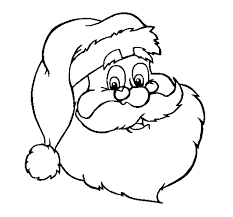  IMAM                                   GODINA.ŽIVIM U OVE GODINE BIO SAM STVARNOJAKO BIH VOLIO DA MI OVE GODINE DONESEŠ: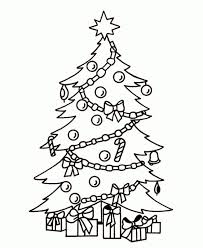 HVALA TII  SRETAN BOŽIĆ!